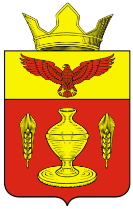 ВОЛГОГРАДСКАЯ ОБЛАСТЬПАЛЛАСОВСКИЙ МУНИЦИПАЛЬНЫЙ РАЙОНГОНЧАРОВСКИЙ СЕЛЬСКИЙ СОВЕТР Е Ш Е Н И Еп. Золотари  11 мая 2017г.                                                                                                           № 12/1«О рекомендации по итогам проведе- ния публичных слушаний по проек- ту решения Гончаровского сельско- го Совета «О внесении изменений идополнений в Устав Гончаровскогосельского поселения»Заслушав и обсудив рекомендации по итогам публичных слушаний по проекту Решения Гончаровского сельского Совета «О внесении изменений и дополнений в Устав Гончаровского сельского поселения», в соответствии с федеральным и региональным законодательством о внесении изменений в отдельные законодательные акты Российской Федерации, Гончаровский сельский СоветР Е Ш И Л:1. Утвердить рекомендации по итогам проведения публичных слушаний по проекту решения Гончаровского сельского Совета «О внесении изменений и дополнений в Устав Гончаровского сельского поселения»2. Опубликовать рекомендации в районной газете «Рассвет».Глава Гончаровского сельского поселения			                                                      К.У. НуркатовРег: № 16/2017                                                                       Утверждена Решением                                                                                                  Гончаровского сельского Совета                                                                               от 11 мая 2017 года №12/1 РЕКОМЕНДАЦИЯПо итогам проведения 11 мая 2017 года публичных слушаний по проекту решения Гончаровского сельского Совета «О внесении изменений и дополнений в Устав Гончаровского сельского поселения»Во исполнение требований Федерального закона от 06 октября 2003 года № 131-ФЗ «Об общих принципах организации местного самоуправления в Российской Федерации», в соответствии с Положением о публичных слушаниях на территории Гончаровского сельского поселения, обсудив проект решения Гончаровского сельского Совета «О внесении изменений и дополнений в Устав Гончаровского сельского поселения», Гончаровскому сельскому СоветуРЕКОМЕНДОВАНО:Внести в Устав Гончаровского сельского поселения изменения и дополнения, а именно:          1.1. Пункт 4 статьи 21 Устава Гончаровского сельского поселения изложить в следующей редакции:   «4.) Глава Гончаровского сельского поселения  должен соблюдать ограничения, запреты, исполнять обязанности, которые установлены Федеральным законом от 25 декабря 2008 года N 273-ФЗ "О противодействии коррупции", Федеральным законом от 3 декабря 2012 года N 230-ФЗ "О контроле за соответствием расходов лиц, замещающих государственные должности, и иных лиц их доходам", Федеральным законом от 7 мая 2013 года N 79-ФЗ "О запрете отдельным категориям лиц открывать и иметь счета (вклады), хранить наличные денежные средства и ценности в иностранных банках, расположенных за пределами территории Российской Федерации, владеть и (или) пользоваться иностранными финансовыми инструментами». Глава Гончаровского сельского поселения представляет Гончаровскому сельскому Совету ежегодные отчеты о результатах своей деятельности, о результатах деятельности администрации Гончаровского сельского поселения, в том числе о решении вопросов, поставленных Гончаровским сельским Советом».Председательствующий:                                      	            	К.У. Нуркатов